Publicado en BARCELONA el 21/06/2017 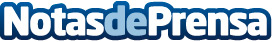 Purina renueva la imagen de su gama para perros de raza pequeña con ONE MiniLa marca cambia de nombre y packaging, ofreciendo una alimentación completa y variada para cubrir todas las necesidades de los perrosDatos de contacto:CARMEN ORTEGA MONASTERIONota de prensa publicada en: https://www.notasdeprensa.es/purina-renueva-la-imagen-de-su-gama-para Categorias: Marketing Mascotas Consumo http://www.notasdeprensa.es